TOWN OF ATHELSTANETOWN ROAD DESIGN STANDARDS ORDINANCE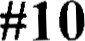 SECTION 1 -PURPOSEThe purpose of this ordinance is to promote the safety and general welfare of the citizens of the Town of Athelstane and others who travel the Town roads by providing for the orderly layout and construction of Town roads.SECTION 2 - PERMITTo insure compliance with the standards created by this ordinance. no person shall commence construction of any road that is intended to provide future public access without first obtaining a permit. Permits can be obtained from the Town of Athelstane Town Board or Designee. Applicants are also responsible for any other county or state permits needed.Road Permit	$150.00After the fact Permit Fee:	$300.00Town of Athelstane is exempt from above stated fees.SECTION 3 - ROADWAY BASE AND FILLAll marsh, swamp, muck and peat material shall be removed from under the area of the roadway to insure a stable foundation for the roadway fill. All excavated organic material shall be disposed of either by placing a layer six (6) inches minimum depth on the side of cut and fill or by disposal off the roadway. Road fill shall be free of all large rock, muck, peat and other organic matter. Fill material shall be installed in layers up to 6-inch maximum and compacted between layers to assure maximum compactness and prevent differential settlement.SECTION 4 - INSPECTIONInspections may be done by the Town Chairperson and/or Designee. Inspections may be made of the road base, ditches and grades, the crushed gravel, driving surface and hard surface of either cold or hot mix blacktop.SECTION 5 - RIGHT OF WAYA right-of-way of 66 feet is required on any newly established town road. A minimum right-ofway of 49.50 feet is required for a private road to be considered for the Town to take it over as a Town Road.SECTION 6- CLEAR ZONEThe entire width of the right of way shall be clear of all trees, brush, stumps, etc.SECTION 7 - CUL-DE-SACAll dead end roads, regardless of length, shall have a cul-de-sac at the end having a minimum radius of 75 feet or a "T" of not less than 50 	on both side of center line of said road and not less than 50 feet wide. On an existing dead-end road that has no cul-de-sac or 	one will be constructed if deemed necessary by the Town Chairperson or Designee.SECTION 8- BOULEVARDSNo boulevards shall be constructed in the Town of Athelstane.SECTION 9 - ROADWAYRoadway width shall be not less than 18 feet. The entire traveled roadway width shall have no less than 6-inch bank run covered with four (4) inches of 3/4" crushed gravel. More bank run or crushed gravel may be needed to create stability in problem areas. The roadway surface shall be constructed centered in the right-of-way.SECTION 10 - SHOULDERSShoulder width shall be not less than 2 feet wide on either side of roadway. They shall not have less than 4 inches of 3/4" crushed gravel.SECTION 11 - SURFACINGPrior to the Athelstane Town Board accepting any newly created road as a town road, it shall be paved with no less than 2 inches of compacted hot mix asphaltic pavement by a preapproved contractor.SECTION 12 - DITCHESThe ditch must be at least I foot below the bottom of the gravel base or sub-grade. Deeper ditches may be necessary to provide positive drainage patterns. Side slopes of 4 to I are desirable with 2 1/2 to I maximum. Side slopes and back slopes are to be top-soiled so that they can be seeded for permanent cover.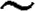 SECTION 13 - CULVERTSA culvert must be made of concrete or steel and have sufficient hydraulic capacity to carry away a predetermined quantity of water in a given time. Culverts shall be installed as necessary with the location and size to be determined by the Town Board or Designee. Multiple part culverts are to be banded with a band of the same size and gauge as the culvert.SECTION 14 - CURVES AND SLOPESAll curves and slopes shall be constructed in accordance with the standards set forth in Section 82 of Wisconsin Statutes currently in effect or subsequently amended which standards are incorporated herein by reference.SECTION 15 - STUMPSNo stumps, logs, brush or any other debris shall be buried within the right of way.SECTION 16 -ACCESSFor each 1/8 mile of an existing road (county, town or private) not more than one (l) road may be constructed to adjoin the existing road.SECTION 17 - SEEDINGAll side slopes and back slopes shall be seeded with standard DOT highway mix or equivalent mix för permanent cover.SECTION 18 - TYPICAL CROSS SECTIONTypical cross section shall be given to the Town before a permit will be issued.SECTION 19 - ROAD SIGNSSigns shall be provided and installed by the Town of Athelstane.SECTION 20 - NAMING OF ROADSThe naming of roads must have Town Board approval. After approval is granted the Town of Athelstane will submit road name to the Marinette County Property Lister for County approval. The road name shall not exceed 16 (sixteen) characters including spaces.SECTION 21 - DAMAGE TO TOWN ROADAny person who shall injure or destroy any town road by obstructing or diverting any creek or watercourse or sluiceway, or by dragging log or timber thereon, or by any other act, shall be liable in triple (3) times damage.SECTION 22 - VIOLATION AND PENALTYAny person, firm or corporation who violates this ordinance shall pay a forfeiture of not less than $100.00 or more than $2,000.00, together with the cost of prosecution, or in default of payment thereof by imprisonment in the Marinette County Jail for a term of not more than 30 (thirty) days. Each day of violation may constitute a separate offense.SECTION 23 - ENFORCEMENTThe Town Board or Designee shall be empowered to inspect and/or issue citations through the power of this ordinance.